                  Муниципальное бюджетное  общеобразовательное  учреждение 
                            «Средняя общеобразовательная   казачья  школа» 
                          с. Знаменка ,  Нерчинский район, Забайкальский край.    Разработка урока ИЗО для 5 класса на тему:          «Внутренний мир казачьей избы»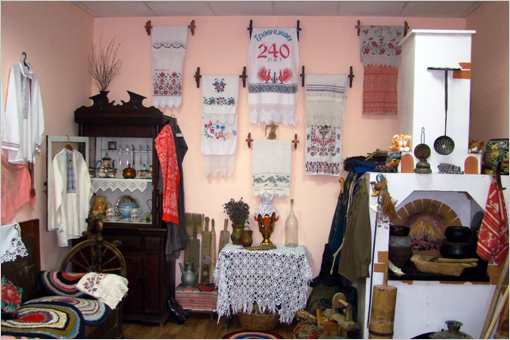                                      Выполнила: учитель Изо и технологии-                                                   Сайфуллина Ирина АлексеевнаТема урока: Внутренний мир казачьей избы.Цель: Знакомство учащихся с внутренним пространством казачьего дома.Задачи: Познакомить с культурой своего края.Развивать творческую и  познавательную активность.Формировать практические навыки работы с пластилином,умение работать в   группе.     Воспитывать любовь к Родине.Оборудование и материалы:Примеры интерьеров казачьего жилища ( слайды)Иллюстрации к русским сказкам, былинам, загадкам.Схемы-таблицы с изображением  элементов  русской печи,  «красного угла»,утвари.Пластилин, картон, бумага, ножницы.                                  План урока.1.Беседа об интерьере казачьей избы.2.Знакомства с её жизненно-важными центрами, кругом предметов быта и труда,  включенных в это пространство.3.Выбор модели избы.4.Практическое выполнение модели избы.5.Подведение итогов и защита работ.1.На прошлом уроке мы с вами познакомились с русской избой, с её строительством,с элементами декора, украшения наличников, фасада. Тема  урока сегодня нам не известна,но мы в течении всего времени постараемся это выяснить.Загадка: В избе – изба,                На избе – труба,                 Зашумело в избе,                 Загудело в трубе,                 Видит пламя народ,                 А тушить не идёт (печь)   	 Она -то и дала название всей  постройке «изба». Слово изба  произошло от древнего  «истба» и «истопка».«Догадлив  крестьянин, на печи избу поставил»                                                                  (слайд с печью)А кто ещё знает пословицы про печь? (ответы детей)В каких народных сказках связана печь с главными героями?( Илья Муромец,Гуси-лебеди, По щучьему велению, Баба-Яга)Недавно вы посетили наш музей  вспомните, что интересного вы узнали о печи? 2.Какое место печь занимала в казачьей избе? (печь стояла в заднем углу – этачасть  называлась -кутью. У окна стол на нем приготовляли еду, над ним шкафчикдля посуды. Вдоль стены широкие лавки, ставили выпеченный хлеб, квашню с тестом.Рядом с печью висели полотенце и рукомойник – глиняный кувшин с двумя сливныминосиками по сторонам. Под ним стояла деревянная лохань для грязной воды. У печи стояла кочерга, ухват, помело, деревянная лопата, за печкой жил домовай. )     Показ на  доске – слова:«Истба»              «истопка»     Куть      Лохань      Кочерга      Ухват     ПомелоДеревянная     Лопата         Рукомойник                Квашня Слайд  «красный угол»Чем же ещё славилась изба? («красный угол»)Что – такое   «красный угол»?(На специальной полке стояли иконы, горела лампада.Все казаки   в старину были верующие, входив в дом они глазами отыскивали «крас-ный угол», снимали шапку, трижды осеняли себя крестом и только потом здоровались с хозяином. В «красный угол» сажали дорогих гостей, во время свадьбы - молодых. Слайд  горница (трудолюдивые казачки вышивали, вязали зимними вечерами)Слайд с ткацким станком.Угол против печи у двери был рабочим местом . Здесь была лавка под ней хранился инструмент. Хозяива занимались поделками, мелким ремеслом.Мебели в доме было мало, вещи хранились в сундуках.Слайд  - изображение  стола.Главным предметом мебели считался обеденный стол. Обедать собиралась вся семья.Теперь мы можем назвать тему нашего урока? (открыть тему)Узнали новые слова- повторим, уточним.(к словам подобрать картинки)3.Сейчас мы попытаемся воспроизвести на своих моделях интерьер казачьей избы.Для этого нам понадобится: пластилин, клей, бумага и ваше воображение. Работа в  группе. Выбрать руководителя, распределить обязанности, приступить к оформлению.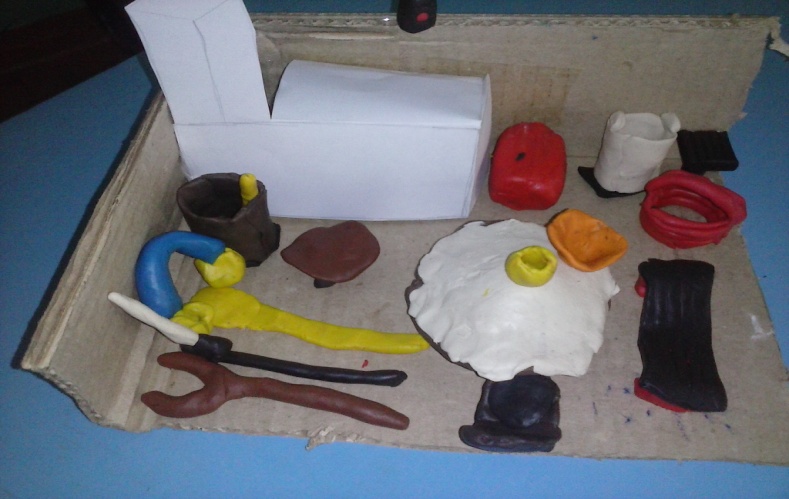 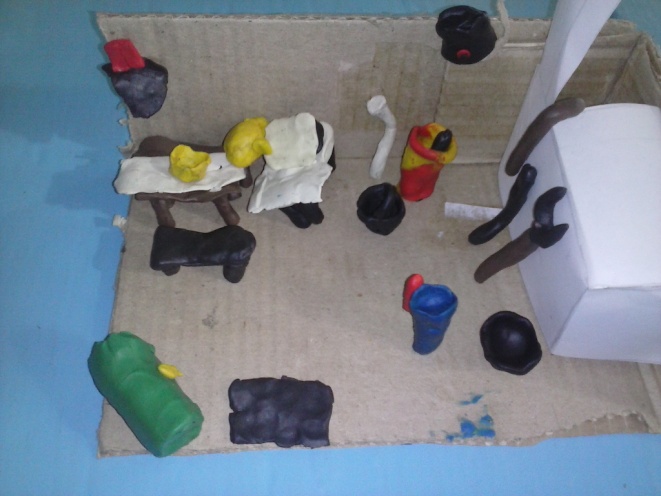 4.Практическое выполнение модели.(учитель проводит обход, оказывает помощь)5.Подведение итогов, защита моделей. Оценить работу на уроке. Защищают работы стихотворениями.Выдать домики поставьте себе оценки сами. Как вы считаете, в полную ли силу вы поработали. Понравилось ли вам заглянуть в избу к своей пробабушке?Слайд с выражением. Моё напутствие вам  - чтить традиции наших предков.Спасибо за урок.                                                Источники-Учебник. Изобразительное искусство. 5 класс. Н.А. Горяева, О.В. Островская    (Линия учебно-методических комплексов (УМК) под редакцией Б. М. Неменского. 5-8 классы)